 АДМИНИСТРАЦИЯ 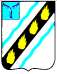 СОВЕТСКОГО МУНИЦИПАЛЬНОГО  РАЙОНА САРАТОВСКОЙ ОБЛАСТИ	 ПО С Т А Н О В Л Е Н И Е	 от 18.10.2013  № 1387 р.п. Степное Об утверждении муниципальной программы «Территориальное планирование  Советского  муниципального района на 2014-2015 годы»  соответствии с Градостроительным кодексом Российской Федерации, руководствуясь  Уставом Советского муниципального района, администрация Советского муниципального района  ПОСТАНОВЛЯЕТ:   Утвердить  муниципальную  программу  «Территориальное  планирование Советского муниципального района   на     2014- 2015 годы»  (прилагается).  Признать утратившим силу постановление администрации Советского муниципального района от 05.03.2013 № 237 «Об утверждении среднесрочной целевой  программы  «Территориальное  планирование  Советского муниципального района на 2013-2015 г.г.».   Контроль  за  исполнением  настоящего  постановления  возложить  на  председателя  комитета  по  вопросам  строительства,  ЖКХ  и  обеспечения безопасности  жизнедеятельности  населения  администрации  Советского муниципального района Григорьеву И.Е.  Настоящее постановление вступает в силу с 01.01.2014 г. и подлежит официальному опубликованию (обнародованию). Глава администрации Советского муниципального  района                           	                                                                  	С.В. Пименов Касимова И.В. 5-00-37  Приложение к постановлению 	 администрации Советского  муниципального района  от  18 октября  № 1387 МУНИЦИПАЛЬНАЯ  ПРОГРАММА «ТЕРРИТОРИАЛЬНОЕ ПЛАНИРОВАНИЕ СОВЕТСКОГО МУНИЦИПАЛЬНОГО РАЙОНА НА 2014 – 2015	 ГОДЫ»  Степное 2013	  Паспорт муниципальной программы «Территориальное планирование Советского муниципального района  на 2014-2015 годы» Наименование Программы	 - Муниципальная  программа  «Территориальное        планирование  Советского    муниципального 	  	района  на 2014-2015 годы» (далее – Программа) Основание    Градостроительный    кодекс  Российскойразработки Программы Муниципальный заказчик  Основные разработчики Программы Цели и задачи Программы Федерации; Федеральный Закон  Российской Федерации от  29 декабря 2004года № 191-ФЗ         «О введении в действие Градостроительного	 кодекса Российской Федерации»  Администрация Советского муниципального района  Отдел промышленности, теплоэнергетического комплекса, капитального строительства и архитектуры  Советского муниципального  района                    Целью Программы являетсясвоевременная разработка документов по  территориальному планированию  Советского    муниципального  района,  градостроительному  регулированию развития территорий   поселений    Советского района и разработка на их основе правил землепользования и застройки, ведение информационного обеспечения градостроительной деятельности;  Основной задачей Программы является: нормативно -  правовое  и методологическое обеспечение мероприятий по подготовке документации;  определение количества средств и источников финансирования работ по подготовке документов градостроительного зонирования  информационного обеспечения градостроительной деятельности. Сроки  и   этапы   реализации  Программы  Объемы       и      источники  финансирования Исполнители    основных мероприятий Ожидаемые конечные результаты реализации Программы 2014-2015 г.г.,  в т.ч.: 1-ый ЭТАП – 2014 год  Внесение изменений в правила землепользования и застройки Степновского муниципального образования Советского муниципального района Саратовской области;  Разработка правил землепользования и застройки, в том числе:  Розовского муниципального образования; Мечетненского  муниципального образования;  Любимовского  муниципального образования;  Золотостепского муниципального образования.                                                         2-ой ЭТАП – 2015 год Создание и ведение информационных систем обеспечения градостроительной деятельности муниципального района. Финансирование осуществляется за счет средств местного бюджета района. Общий объем  финансирования  Программы на  период  2014-2015  годы  составляет 1100000,00 (один миллион сто тысяч) рублей  том числе: 2014 г. – 600000,00 рублей 2015 г. -  500000,00 рублей. Проектные  институты на основе аукциона Обеспечение устойчивого развития муниципального района на основе территориального планирования и  градостроительного зонирования;   принятие  решений  о  резервировании земельных  участков  для  реализации государственных, муниципальных нужд;  изъятие земельных участков, иных объектов недвижимости для реализации государственных, муниципальных нужд;  выкуп земельных участков для реализации муниципальных нужд;  перевод земель из одной категории в другую категорию;  выдача разрешений на строительство и реконструкцию объектов капитального строительства;  выдача разрешений на ввод в эксплуатацию объектов капитального строительства и реконструкции Система организации контроль  за исполнением Программы контроля за исполнением Программы осуществляется отделом промышленности, теплоэнергетического комплекса, капитального строительства и архитектуры администрации Советского муниципального района Перечень мероприятий муниципальной программы  "Территориальное планирование Советского муниципального  района на 2014-2015 годы"	 (название программы) 	Срок Общий бъем 	в том числе за счет 	Мероприятия по реализации исполнения, 	финансирования	средств 	Ответственные за выполнение п годы местного    руб. бюджетабюджета  1 2 Внесение изменений в правила землепользования и застройки 3 4 I ЭТАП 5 6 7 отдел промышленности, теплоэнергетического комплекса, Золотостепское муниципальное образование  150000,00 0,00  150000,00 Итого I  ЭТАПУ:  Создание и ведение 2015 г. информационных систем обеспечения градостроительной 600000,00 0,00  600000,00 II  ЭТАП отдел промышленности, теплоэнергетического комплекса, 3. деятельности Советского муниципального района (приобретение технических средств  программных продуктов)500000,00 0,00  500000,00 капитального строительства и архитектуры администрации Советского муниципального района Итого по II  ЭТАПУ: 	500000,00 	500000,00    Начальник отдела делопроизводства и контроля администрации Советского муниципального района Н.В. Черникова   Характеристика проблемы и обоснование необходимости ее решения программно-целевым методом Территориальная организация Советского  муниципального района  определена в  соответствии с Федеральным законом  от  06.10.2003г. № 131-ФЗ   «Об общих принципах организации местного самоуправления в Российской Федерации»,  вышедшим на его основе Закон  Саратовской области    №119- ЗСО  от 29.12.2004г.  «О муниципальных образованиях,  входящих  в состав Советского муниципального района» и унаследовала базовые конфигурации  предшествующих  систем местного самоуправления. Общая протяженность внешних границ Советского  муниципального района  составляет 223км 673м. Общая площадь земель в границах Советского  муниципального района  составляет 143436 га. Закон определяет границы девяти муниципальных образований,  входящих   в состав района, в т.ч.  трех  городских  поселений - Степновское, Советское,  Пушкинское и шести  сельских - Наливнянское, Культурское, Розовское, Золотостепское,   Мечетненское,   Любимовское. Муниципальная  программа  «Территориальное планирование  Советского  муниципального района на 2014-2015 годы» (далее Программа)  разрабатывается в  целях  создания условий для устойчивого развития территорий и муниципальных образований,  сохранения окружающей среды и объектов культурного наследия, создания условий для планировки территорий  муниципальных образований, обеспечения прав и законных интересов физических и юридических лиц, в том числе правообладателей земельных участков и объектов капитального строительства, обеспечения открытой  информации о правилах и условиях  использования земельных участков, осуществления на них строительства и реконструкции; подготовки документов для передачи прав на земельные участки, находящиеся в государственной и муниципальной собственности, физическим и юридическим лицам для осуществления строительства,  реконструкции объектов недвижимости,  контроля соответствия  градостроительным регламентам проектной документации, завершенных строительством объектов  и  их  последующего использования.  соответствии с Градостроительным кодексом Российской Федерации от  29 декабря 2004года № 190-ФЗ  разработка документов территориального планирования направлена на определение назначения территорий, исходя из совокупности  социальных, экономических, экологических и  иных факторов в целях обеспечения устойчивого развития территорий,   развития инженерной, транспортной  и  социальной  инфраструктур,  обеспечения  учета  интересов граждан и объединений.   Основные цели и задачи Программы, сроки и этапы реализации Основными целями и задачами являются:   введение унифицированной системы территориального устройства местного самоуправления;  своевременная  разработка документов по территориальному планированию Советского муниципального района, градостроительному регулированию территорий  поселений  Советского муниципального  района и разработка на их основе правил землепользования и застройки, введение информационного обеспечения градостроительной деятельности.  На  основании  результатов  анализа  комплексного  развития  муниципального района и размещения объектов капитального строительства местного значения, с учетом результатов инженерных изысканий, обеспечить органы местного самоуправления муниципального района административно- правовыми нормами по определению на будущее и фиксации основных видов совокупного  использования  территории  и  расположенных  на  них  объектах капитального строительства местного значения;   выявление  и  оценка  природного  и  экономического  потенциала территории района и условий  наиболее полной и эффективной его реализации;   натурное  обследование  существующих  и  планируемых  границ поселений            муниципального района  и их описание;   определение  основных  направлений  развития    инженерной, транспортной и социальной  инфраструктур  районного,  межпоселенческого значения  по  вопросам  взаимосвязи  с  областной  и  федеральной инфраструктурами;  разработка  предложений по охране окружающей среды и улучшению санитарно-гигиенических условий по охране воздушного и водного бассейнов, почвенного  покрова,    организации  системы  охраняемых  природных территорий;   определение  и установка  зон планируемого размещения объектов капитального строительства местного значения;  установление границ: территорий объектов культурного наследия,  зон с особыми  условиями  использования  территорий,  подверженных  риску возникновения чрезвычайных ситуаций природного и техногенного характера,  зон негативного воздействия объектов капитального строительства местного значения в случае размещения таких объектов.  Срок реализации мероприятий Программы – 2 года.  Ресурсное обеспечение Программы Общий объем финансирования мероприятий Программы составляет  1100000,00 (один миллион сто тысяч) рублей из средств местного бюджета муниципального района. Планируется освоить  всю сумму за период действия Программы, согласно перечню мероприятий муниципальной программы «Территориальное планирование Советского муниципального района на 2014-2015 годы» (прилагается).  Организация управления реализацией Программы и  контроль  за ходом ее выполнения  Организация и 	контроль за ходом реализации мероприятий Программы осуществляется в соответствии с нормативно-правовыми актами органов власти  Саратовской области и федеральным законодательством. Мониторинг реализации  Программы  осуществляется отделом промышленности, ТЭК, капитального строительства и архитектуры администрации  Советского муниципального района.  Система (перечень) программных мероприятий Система программных мероприятий предусматривает мероприятия, направленные на реализацию поставленных целей и задач. Для успешного осуществления намеченных программных мероприятий необходимо осуществлять финансирование объектов в соответствии с целевым назначением через заказчиков Программы. Отбор исполнителей должен осуществляться заказчиком на конкурсной основе. Верно:  Начальник отдела делопроизводства и контроля администрации Советского муниципального района                         Н.В. Черникова программы                                                                                                                             областногмероприятий 1. Степновского муниципального образования Советского муниципального района Саратовской области 2014 г. 150000,00 0,00  150000,00 капитального строительства и архитектуры администрации Советского муниципального района 2. Разработка правил землепользования и застройки, всего: 2014 г. 450000,00 0,00  450000,00 отдел промышленности, теплоэнергетического комплекса, капитального строительства и архитектуры администрации Советского муниципального района в том числе: Розовское муниципальное образование  100000,00 0,00  100000,00 Мечетненское муниципальное образование  100000,00 0,00  100000,00 Любимовское муниципальное образование 100000,00 0,00  100000,00 ВСЕГО: 1100000,00    1100000,00   Верно:  